Publicado en   el 19/12/2013 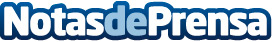 Melocos se separan con un gran concierto de despedidaDatos de contacto:Nota de prensa publicada en: https://www.notasdeprensa.es/melocos-se-separan-con-un-gran-concierto-de Categorias: Música http://www.notasdeprensa.es